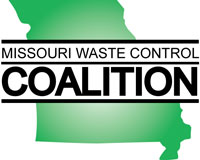 CERTIFICATE OF ATTENDANCEI hereby certify that ____________________________________ attended the Missouri Waste Control Coalition seminar entitled:Characterization and Remediation of Fractured Rock:an ITRC Training Programwhich occurred on May 15, 2018 at the Kauffman Conference Center in Kansas City, Missouri.This seminar offered 7 hours of continuing education credit. 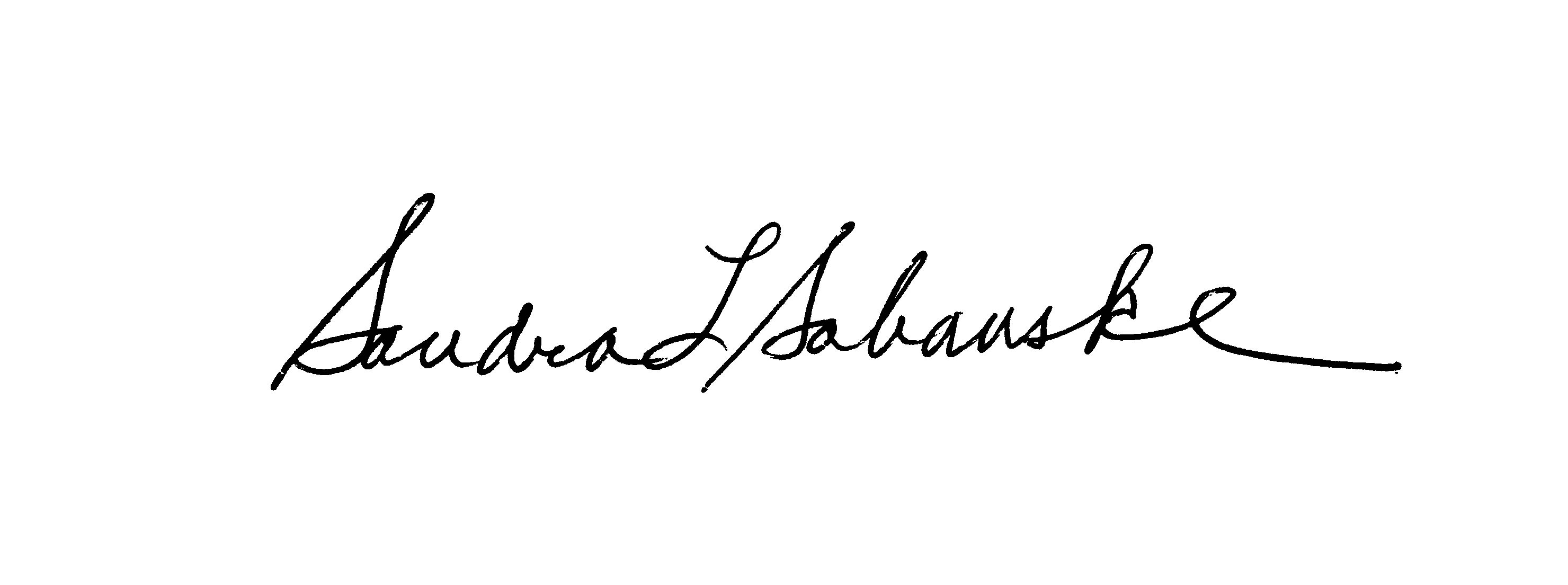 						Sandra L. Sabanske						Executive DirectorDated:  May 15, 2018